Name of Teaching Staff: NIBADITA PURKAIT NIBADITA PURKAIT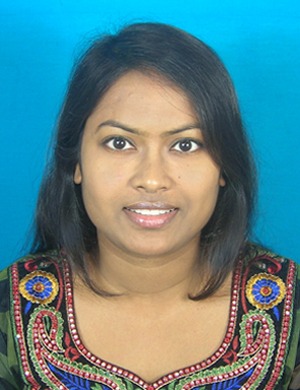 Designation: Assistant Professor Assistant ProfessorDepartment:Applied ScienceApplied ScienceDate of Joining the Institution: 09.07.2015 09.07.2015Qualification with Class Grade UGPGPHDQualification with Class Grade  	1st1st 	1stTotal Experience in years TeachingIndustryResearchTotal Experience in years 1 02Papers PublishedNationalInternational04PhD Guide? Give field & UniversityFieldUniversityPhDs/ Projects GuidedPhDs:Projects at Masters LevelBooks Published/IPRs/ PatentsProfessional MembershipsConsultancy ActivitiesAwardsGrants FetchedInteraction with Professional Institutions